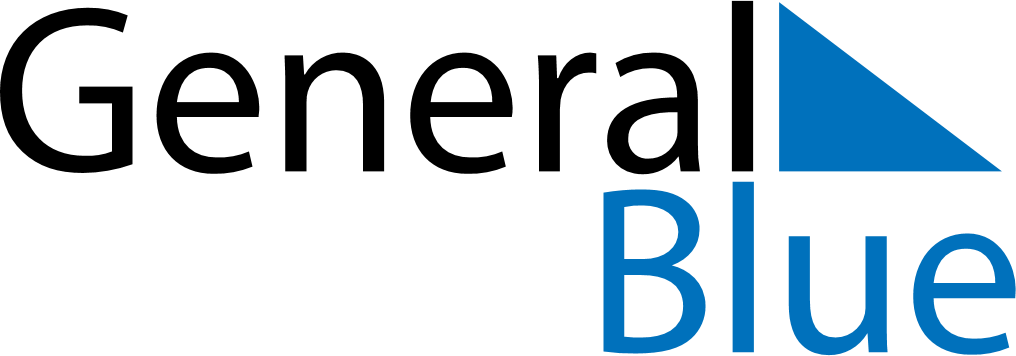 September 2020September 2020September 2020BrazilBrazilSUNMONTUEWEDTHUFRISAT123456789101112Independence Day131415161718192021222324252627282930